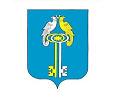 О внесении изменений в решение Собрания депутатов Чичканского сельского поселения Комсомольского района Чувашской Республики от 07.04.2016 № 4/26 «О порядке размещения сведений о доходах, расходах, об имуществе и  обязательствах имущественного характера лиц, замещающих муниципальные должности в Чичканском сельском поселении, и членов их семей на официальном сайте администрации  Чичканского сельского поселения в  информационно-телекоммуникационной сети «Интернет» и предоставления этих сведений средствам массовой информации для опубликованияРуководствуясь Федеральным законом от 31.07.2020 № 259-ФЗ «О цифровых финансовых активах, цифровой валюте и о внесении изменений в отдельные законодательные акты Российской Федерации, Уставом Чичканского сельского поселения Комсомольского района Чувашской Республики, Собрание депутатов Чичканского сельского поселения Комсомольского района Чувашской Республики р е ш и л о:1. Пункт г) части 2 Порядка  размещения сведений о доходах, расходах, об имуществе и обязательствах имущественного характера лиц, замещающих муниципальные должности в Чичканском сельском поселении, и членов их семей на официальном сайте администрации Чичканского сельского поселения в информационно-телекоммуникационной сети «Интернет» и предоставления этих сведений средствам массовой информации для опубликования, утвержденный решением Собрания депутатов Чичканского сельского от 07.04.2016 № 4/26 в следующей редакции: «г) сведения об источниках получения средств, за счет которых совершены сделки по приобретению земельного участка, иного объекта недвижимого имущества, транспортного средства, ценных бумаг, долей участия, паев в уставных (складочных) капиталах организаций, цифровых финансовых активов, цифровой валюты, если общая сумма таких сделок превышает общий доход лица,  замещающего муниципальную должность, и его супруги (супруга) за три последних года, предшествующих отчетному периоду.».2. Настоящее решение вступает в силу после его официального опубликования  в  информационном бюллетене 	«Вестник Чичканского сельского поселения Комсомольского района»  и распространяется на правоотношения, возникающие с 1 января 2021 года.Глава Чичканского сельского поселения                                                                        Лукиянов Ю.Г. ЧĂВАШ  РЕСПУБЛИКИКОМСОМОЛЬСКИ РАЙОНĚЧĔЧКЕНЯЛ  ПОСЕЛЕНИНДЕПУТАЧĚСЕНПУХĂВĚЙЫШĂНУ     декабрĕн «22»-мěшĕ 2020 ç.№8/32                       Аслă Чурачăк ялĕЧУВАШСКАЯ РЕСПУБЛИКАКОМСОМОЛЬСКИЙ РАЙОНСОБРАНИЕ ДЕПУТАТОВЧИЧКАНСКОГОСЕЛЬСКОГО ПОСЕЛЕНИЯРЕШЕНИЕ «22» декабря 2020 г.№8/32  село Чурачики